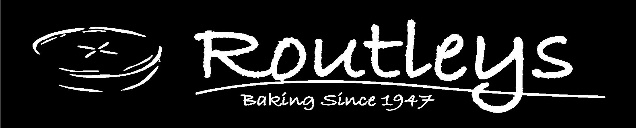 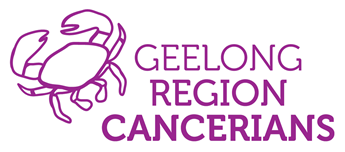 PAYMENT OPTION FORM  PIE DRIVE 2020Payment options: Please tick payment option being used for your order.EFTCashChequeCredit card EFT – BSB: 633-000 Account number:	162 560 007Name: Geelong Region Cancerians Essential to note in Description: Pie Drive/Surname CASH – Deposited in Geelong Region Cancerians bank account as per above EFT at any branch of the Bendigo Bank.Essential to note in Description: Pie Drive/Surname CHEQUE – Cheque payee Geelong Region Cancerians CREDIT CARD - VISA   MASTERCARD Credit Card No:  __ __ __ __     __ __ __ __     __ __ __ __    __ __ __ __Exp. Date: ____/____    CCV: __ __ __ (on back of credit card)Card holder name: _____________________________________________________Please PRINTAuthorised credit card payment: $_____________Card holder signature: ___________________________________________________Telephone number: _____________________________________________________Essential to return this Payment Option Form with Pie Drive Order Form and Collection & Delivery Form pleaseIf making a Donation only, please note on Order Form and return payment and order form – thank you